BELFAST & DISTRICT TENNIS LEAGUESJUVENILE LEAGUE 2017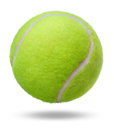 Girls U18	Division 3Holders – HildenDivisional Secretary: Susan Creber	077 1312 3835susan@bndtennis.net Weeks beginning…E-mail Result within 24 hours to 	susan@bndtennis.net Team Secretaries:BallynafeighPhilip O’Neill077 4352 5879DonaghadeeTrevor Octave 077 1141 7916LurganKaren Doherty077 0603 8192NewcastleRachel Corrigan075 9176 2061WindsorSimon McFarland078 5128 22103 April1 MayWindsor v NewcastleWindsor v DonaghadeeLurgan v BallynafeighNewcastle v LurganDonaghadee - byeBallynafeigh - bye10 April8 MayBallynafeigh v Windsor Donaghadee v BallynafeighNewcastle v DonaghadeeLurgan v WindsorLurgan - byeNewcastle - bye24 AprilFixtures to be completed byBallynafeigh v NewcastleSunday 28 MayDonaghadee v LurganPlay-off on 3 JuneWindsor - bye@ 1.30pm